SLOVENŠČINA – 7. b 				17. 4. 2020Včeraj si prebral ali poslušal ljudsko pesem Pegam in Lambergar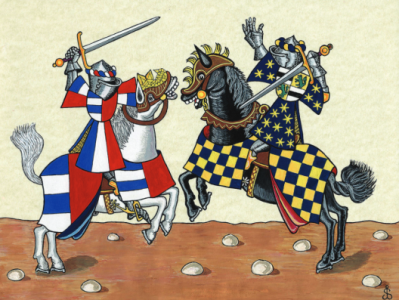 Ponovil si tudi značilnosti ljudskih pesmi:LJUDSKA PESEM je pesem, ki jo je ustvaril neznan pesnik. Ohranjala se je po ustnem izročilu in se pri tem  tudi spreminjala. Tako so nastale različice iste pesmi.Značilnosti:- preprost jezik, narečne, starinske besede, tujke,- ponavljanja,- pomanjševalnice- stalna, ljudska števila,- okrasni pridevki,- pretiravanja,- zamenjan besedni red.Ljudske pesmi so lahko izpovedne (lirske) in pripovedne (epske). Lirske izpovedujejo čustva, misli; epske pa pripovedujejo o kakem dogodku.Kakšna pesem je Pegam in Lambergar? Lirska (izpovedna) ali epska (pripovedna)?1Sedaj pa zapiši v zvezek naslov  Ljudska: Pegam in LambergarPrepiši spodnje dogajalne enote tako, da bodo v zaporedju, kot poteka dogajanje v pesmi. Če je potrebno, pesem še enkrat preberi.V zvezek prepiši in odgovori še na spodnja vprašanja.Glavne osebe v pesmi so: Stranske osebe v pesmi so: Čas in kraj dogajanja (v kolikor se da razbrati iz besedila): Označi Pegama in Lambergarja (zapiši, kakšne so njune lastnosti).Pegam:Lambergar:4. Na črte zapiši, za katero značilnost ljudskih pesmi gre, dopiši še nekaj svojih primerov iz     pesmi Pegam in Lambergar._________________________: tratica, lipica, senčica, _______________________________________________: sedem (let), tri (glave), ______________________________________________: rumena (miza), beli (Dunaj), __________________________________________: gre hitro ko nebeški blisk, konjiča imaš ko ptičico  ___________________________________________________________________________________________: vagati, ak, b, praša, jelca, sturta_______________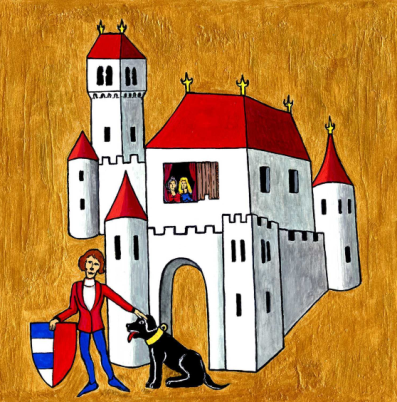 Če imaš težave, vprašanja, bom na voljo za dodatno razlago vsak dan od ponedeljka do četrtka, med 11.00 in 11.30 uro na spodnji povezavi.Join the meeting:   https://vid.arnes.si/oskbsljzupan__________________________________________________________________________________1 pripovedna, saj pripoveduje o nekem dogodkuCesarski Dunaj zmoti v njegovem miru okrutni Pegam.Lambergarju mati razkrije njegovo šibko točko.Dunaj se veseli Lambergarjeve zmage.Bojevnika se spopadeta.Pegam in Lambergar določita kraj spopada.Cesar pošlje na Kranjsko po Lambergarja, da se spopade s Pegamom.Zmagovalca Lambergarja cesar  bogato nagradi – podari mu tri gradove.Pegamova glava se znajde na zmagovalčevem meču.